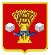 Администрация        Светлоярского муниципального района Волгоградской областиПОСТАНОВЛЕНИЕот  27.03.2018                   № 498О составе муниципального проектного офиса в Светлоярском муниципальном районеВ целях организации проектной деятельности в администрации Светлоярского муниципального района, на основании  постановления администрации Волгоградской области от 21.09.2017 № 499-п «Об организации проектной деятельности в органах исполнительной власти Волгоградской области», постановления администрации Светлоярского муниципального района от 15.02.2018 № 225 «Об организации проектной деятельности в администрации Светлоярского муниципального района», постановления администрации Светлоярского муниципального района от 02.03.2018 № 325 «Об образовании муниципального проектного офиса в Светлоярском муниципальном районе», руководствуясь Уставом Светлоярского муниципального района,п о с т а н о в л я ю:Утвердить состав муниципального проектного офиса в Светлоярском муниципальном районе согласно приложению 1 к настоящему постановлению.Отделу по муниципальной службе, общим и кадровым вопросам администрации Светлоярского муниципального района (Иванова Н.В.):- разместить настоящее постановление в сети «Интернет» на официальном сайте администрации Светлоярского муниципального района Волгоградской области.Настоящее постановление вступает в силу со дня его подписания.4. Контроль над исполнением постановления возложить на заместителя главы Светлоярского муниципального района С.А. Звезденкова.Глава муниципального района	                                                          Т.В.РаспутинаЕ.Н.МочаловаПриложение 1 к постановлению администрации Светлоярского муниципального районаот __.__.2018 № ___СОСТАВ МУНИЦИПАЛЬНОГО ПРОЕКТНОГО ОФИСАВ СВЕТЛОЯРСКОМ МУНИЦИПАЛЬНОМ РАЙОНЕУправляющий делами                                                                        Л.Н.Шершнева№ п/пФ.И.О.Должность1ЗвезденковСергей Александрович- заместитель главы Светлоярского муниципального района, руководитель;2КушенкоИрина Анатольевна- начальник отдела экономики, развития предпринимательства и защиты прав потребителей администрации Светлоярского муниципального района, заместитель руководителя;3МочаловаЕлена Николаевна- консультант  отдела экономики, развития предпринимательства и защиты прав потребителей администрации Светлоярского муниципального района, секретарь;Члены:Члены:Члены:4УсковЮрий Николаевич- заместитель главы Светлоярского муниципального района;5Зайцев Александр Петрович- начальник отдела по сельскому хозяйству и продовольствию администрации Светлоярского муниципального района;6Косова Алина Олеговна- экономист отдела по сельскому хозяйству и продовольствию администрации Светлоярского муниципального района;7ВекшинАлексей Олегович- начальник отдела по ГО и ЧС, охране окружающей среды и экологии администрации Светлоярского муниципального района;8ЧерныхСергей Алексеевич- главный специалист отдела по ГО и ЧС, охране окружающей среды и экологии администрации Светлоярского муниципального района;9РяскинаТатьяна Анатольевна- заместитель главы Светлоярского муниципального района;10Клюев Александр Сергеевич- начальник отдела образования, опеки и попечительства администрации Светлоярского муниципального района;11Струк Елена Владимировна- консультант отдела образования, опеки и попечительства администрации Светлоярского муниципального района;12Кумскова Елена Анатольевна- начальник отдела по делам молодежи, культуре, спорту и туризму администрации Светлоярского муниципального района;13БунинаГалина Николаевна- заместитель начальника отдела по делам молодежи, культуре, спорту и туризму администрации Светлоярского муниципального района;14ШиловСергей Евгеньевич- заместитель главы Светлоярского муниципального района;15ДорошинаИрина Викторовна- ведущий специалист отдела архитектуры, строительства и ЖКХ администрации Светлоярского муниципального района;16ГорбуновАндрей Михайлович- заместитель главы Светлоярского муниципального района;17КрасовскаяТатьяна Александровна- начальник расчетно-финансового отдела администрации Светлоярского муниципального района; 18ЛемешкоИрина Александровна- начальник отдела по управлению муниципальным имуществом и земельными ресурсами администрации Светлоярского муниципального района;19МорозовСергей Сергеевич- заместитель начальника отдела по управлению муниципальным имуществом и земельными ресурсами администрации Светлоярского муниципального района;20ШершневаЛюдмила Николаевна - управляющий делами администрации Светлоярского муниципального района;21ПодхватилинаОльга Ивановна- начальник отдела бюджетно-финансовой политики администрации Светлоярского муниципального района;22СелезневаЛюдмила Владимировна- начальник юридического отдела администрации Светлоярского муниципального района;23ЖуковВиктор Иванович- главный архитектор администрации Светлоярского муниципального района.